FORMULARIO DE RESERVA DE ÁREA ACUÁTICA CON FINES DE TRAMITAR EL OTORGAMIENTO DE CONCESIÓN Y AUTORIZACIÓN PARA DESARROLLAR LA ACTIVIDAD DE ACUICULTURAN° ………………..1.	DATOS GENERALES1.1 Nombre o Razón Social: 	2.	ÁREA SOLICITADA2.1.	Ubicación GeográficaRecurso Hídrico (lagos, lagunas): 	Zona: 	Distrito: 	Provincia: 	Región: 	2.2.Coordenadas Geográficas (DATUM WGS84):2.3. Área (ha.): 	2.4. Especie(s) a cultivar: 	2.5. Categoría Productiva: (marcar con X)	AMYGE	AMYPE	AREL3.	ASPECTOS A VERIFICAR (marcar  si cumple y X si no cumple)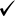 4.	OBSERVACIONES      R.D. de Habilitación (DICAPI): 	 Fecha de emisión: 	Carta Fianza N°: 	 Entidad Financiera: 		Otros: 	5.	RESULTADO:	Positivo	Negativo	VIGENCIA:      	6.	FECHA DE EMISIÓN: 	 7.	NOMBRE DEL VERIFICADOR: 		Firma del Verificador	Firma y Sello	DNI N° 		Director/Gerente Regional de la ProducciónVÉRTICELATITUD SURLONGITUD OESTEABCDDESCRIPCIÓNVERIFICACIÓNÁrea habilitada por DICAPI (mar, lago Titicaca, ríos navegables).No se superpone o interfiere con otras áreas concesionadas o en trámite.No Interfiere con zona de pesca artesanal.No Interfiere con bancos naturales.No Interfiere con corredores de navegación.Separación con las áreas concesionadas no menor de 100 m.En áreas naturales protegidas o zonas de amortiguamiento.Batimetría no menor de quince metros (áreas continentales).